Tolstokorov Pavlo IgorovichExperience:Documents and further information:I have all necessaryv documents and sertificatesPosition applied for: 3rd OfficerDate of birth: 14.12.1989 (age: 27)Citizenship: UkraineResidence permit in Ukraine: NoCountry of residence: UkraineCity of residence: MariupolPermanent address: Zelinskogo str.55/36Contact Tel. No: +38 (096) 992-80-70E-Mail: pashkasss3@gmail.comSkype: Tolstokorov PavelU.S. visa: Yes. Expiration date 21.05.2020E.U. visa: NoUkrainian biometric international passport: Not specifiedDate available from: 28.10.2017English knowledge: GoodMinimum salary: 1500 $ per month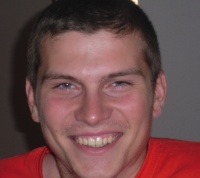 PositionFrom / ToVessel nameVessel typeDWTMEBHPFlagShipownerCrewingElectric Cadet10.07.2016-16.01.2017Ocean EnergyMulti-Purpose Vessel7331 tMAN B&W7724LIBERIABALTIC TRANS-PORTUMA